SİVİL TOPLUM GELİŞTİRME MERKEZİEĞİTİM DEĞERLENDİRME FORMUEğitimin Tarihi ve Yeri: 13-14-15 Mart 2015 AnkaraEğitimin Adı: Demokratik Katılımın Güçlendirilmesi ProjesiLütfen aşağıda belirtilen eğitime ait öğeleri öğrenmeniz ve katılımınız açısından aşağıdaki tabloda değerlendirinizLütfen teknik koşulları değerlendiriniz.TEŞEKKÜRLERBu form bizlerin eğitim sürecini ve kendimizi bir bütün olarak değerlendirmemize katkıda bulunmak amacıyla hazırlandı. Dolayısıyla bu formu içinizden geldiği gibi ve mümkün olduğunca detaylı bir biçimde doldurmanız hepimiz için çok önemli. Şimdiden teşekkürler!...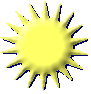 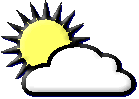 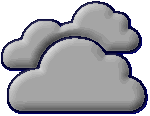 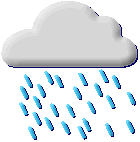 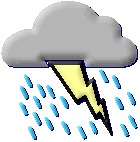 AçılışTanışma Sunumlar Atölye çalışmalarıEğitim Materyalleri Değerlendirme-KapanışEğitimin akışı ve genel yapısıEğitmen ve kolaylaştırıcılarSTGM ekibiEğitim önceden belirlediğimiz ihtiyaçları karşıladıEğitim örgütsel kapasitemizi arttırdıEğitim sonrasında edindiğim bilgilere göre çalışmalarımızda yenilikler yapabilirizEğitim motivasyonumu olumlu etkilediEğitimden sonra da STGM ile iletişime devam etmeyi düşünüyorumEtkinliğe katılmadan önce aldığınız bilgi yeteri miydi?UlaşımKonaklamaYemekler ve ikramOrganizasyon Teknik koşulları ekoloji, toplumsal cinsiyet eşitliği, erişilebilirlik açısından nasıl buluyorsunuz. Eğitim süresince tanıştığınız kişi ve kurumlarla ilgili vurgulamak istediğiniz, değerlendirilmesi gerektiğini düşündüğünüz görüşleriniz varsa lütfen belirtiniz. Bu eğitimden sonra STGM’yle  ilişkinizi sürdürmek ister misiniz? Nasıl?Eğitim süresince yaşadığınız tecrübeyi ifade edecek bir sembol çizer misiniz/ya da bir kelimeyle ifade edebilir misiniz?Eğitim akışı ve eğitmenler ile ilgili ayrıca belirtmek istedikleriniz…Söylemezsem çatlarım… 